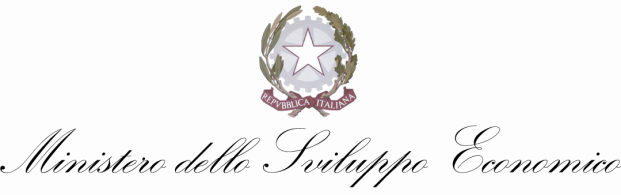 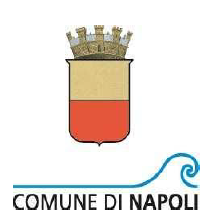 COMUNE DI NAPOLIAssessorato al Bilancio, al Lavoro e alle Attività EconomicheDIREZIONE CENTRALE SVILUPPO, RICERCA, MERCATO DEL LAVOROServizio Mercato del Lavoro, Ricerca e Sviluppo EconomicoBANDO DI CONCESSIONE DELLE AGEVOLAZIONI A FAVORE DELLE PICCOLE IMPRESE E DELLE MICROIMPRESE PER “INTErventi per lo sviluppo imprenditoriale in aree di degrado urbano – Programma 2017” ai sensi DEL DECRETO DEL MINISTRO DELLE ATTIVITÀ PRODUTTIVE 14 SETTEMBRE 2004, N.267.Allegato 10FORMULARIO DI PROGETTOAVVERTENZEIl formulario deve essere sottoscritto dal Legale rappresentante o dalla pluralità di legali rappresentanti, nel caso in cui la governance aziendale preveda la firma congiunta.La corretta compilazione del presente formulario, in ottemperanza alle disposizioni rese nel Bando di concessione delle agevolazioni, è ad esclusiva responsabilità del proponente rimanendo a proprio carico le conseguenze derivanti da una incompleta e/o non idonea e/o errata compilazione dello stesso, in relazione alla valutazione di ammissibilità/qualità tecnica del Progetto nonché all’eventuale esclusione dello stesso.Anagrafica del ProgettoExecutive SummarySintetica presentazione (max 2 pagine) da cui emergano gli elementi salienti del Progetto:Quale attività si vuole realizzare / rafforzare?Quali sono le principali motivazioni della scelta?Quali sono i punti di forza / vantaggi competitivi?Quali sono gli investimenti strategici?Qual è la prospettiva di redditività?Team del ProgettoPer ciascun socio e amministratore, compreso il titolare, ed, eventuale, personale stabile (no collaboratori) adibiti al Progetto riportare le seguenti informazioni:Nome, cognome e codice fiscale (eventuale foto)Ruolo operativo nel progettoPrincipali esperienze nel settore del Progetto (come dipendente, come lavoratore autonomo, esperienza extra lavorativa, imprenditore, ecc.)Principali competenze, acquisite da percorsi formativi, attinenti al ruolo nel Progetto (Scolastici/Universitari, Post Universitari, Specializzazioni, ecc.)Motivazioni della scelta del settore inerente al Progetto (esperienza, passione, hobby, studio, contatti, opportunità, ecc.)Potenziale commercialeSviluppare dettagliatamente il capitolo tramite la traccia evidenziata di seguito.Target di mercatoIdentificare i segmenti di mercato.Nel caso di target “consumatori finali” specificare: il profilo (età, reddito, formazione, area geografica, abitudini di consumo, ecc.), la numerosità, le motivazioni all’acquisto (bisogno, status, capacità di spesa, ecc.).Nel caso di target “business” specificare: se sono imprese private o enti pubblici, il numero e la dimensione, l’area geografica in cui operano, la frequenza di acquisto, la consistenza media degli ordini, le caratteristiche ricercate nel prodotto (qualità, affidabilità, prezzo, assistenza e servizi collaterali, consegna, ecc.).Dimensionare quantitativamente i target, specificandone i trend di crescita. Citare la metodologia adottata per le stime.Settore di riferimentoCondizioni generali e trend del settore di interesse (settore maturo o in crescita, numero delle imprese operanti e loro dimensione, prezzi applicati, fatturato del settore, barriere, prodotti sostitutivi, ecc).Grado di innovatività nel settore: tradizionale, settore soggetto a moda, in continua e rapida evoluzione, grado tecnologico, ecc.Identificare la tipologia e la numerosità dei concorrenti e, se possibile, la quota di mercato da essi detenuta (ricordarsi che oltre ai concorrenti diretti ne possono esistere anche di tipo indiretto).Valutare quali sono i punti di forza e di debolezza della concorrenza, rispetto al Progetto proposto.Stimare la quota di mercato dell’impresa “a regime”.Prodotto / servizioDescrivere rispetto a ciascun target quali sono le soluzioni, in termini di prodotti e/o servizi offerti, rispetto alle esigenze sopra definite.Descrivere il valore aggiunto dei propri prodotti / servizi rispetto alle esigenze dei targetRoadmap commercialeIllustrare come l’impresa intende raggiungere i segmenti di mercato sopra individuati e con quali tempi. In particolare, specificare in sequenza temporale i principali step commerciali (target, obiettivi di vendita, strategie di testing e commerciali, modalità di distribuzione, azioni di comunicazione, politiche di prezzo e di costo, constomer care, ecc.) per raggiungere la quota di mercato “a regime”.Illustrare eventuali partnership commerciali attivate o da attivare.Innovazioni proposteProcesso gestionale Descrivere i processi “tipo” di gestione dell’impresa per la produzione / erogazione dei prodotti e/o servizi, sviluppo della roadmap commerciale, individuati nel capitolo precedente (con riferimento sia alla parte gestionale/commerciale/amministrativa che a quella operativa/produttiva).Evidenziare il ruolo del team e di eventuali altri collaboratori alla realizzazione dei suddetti processi.Evidenziare i principali fornitori / partner strategici per la realizzazione dei suddetti processi.Innovazioni proposteEvidenziare le innovazioni, con particolare riferimento all’eventuale utilizzo di nuove tecnologie (es. Industria 4.0), applicate ai suddetti processi.Descrivere, richiamando quanto già indicato al capitolo precedente, come le innovazioni proposte impattano sui bisogni dei target e sugli standard del settore di riferimento.Piano degli investimentiNuovi investimenti per i quali si richiede l’agevolazioneRelazionare in modo descrittivo gli investimenti necessari per l’effettiva implementazione dei processi / roadmap commerciale e delle innovazioni indicate nei capitoli precedenti (facendo espresso richiamo alle specifiche parti del formulario) e, quindi, dettagliarli analiticamente per ciascuna Macrovoce nei paragrafi a seguire.Macrovoce ADescrivere le opere per categorie omogenee (es. tinteggiatura locali, rifacimento vetrine, Impianto elettrico generale, ecc.). In merito a tali opere si dovrà, inoltre, riportare idoneo dettaglio e computo analitico nella relazione asseverata richiesta dal Bando e da allegare alla documentazione amministrativa (cfr. busta A).Macrovoce BDettagliare in modo analitico gli investimenti necessari nella tabella a seguire. In particolare, la descrizione dovrà essere effettuata a livello di singolo bene (materiale o immateriale), riportandone le peculiarità distintive (es. marca, modello, funzionalità salienti, ecc.).Macrovoce CDettagliare in modo analitico i servizi necessari nella tabella a seguire. In particolare, la descrizione dovrà essere effettuata a livello di singolo servizio, riportando i principali deliverable del servizio stesso.Macrovoce D (solo nuove imprese)Dettagliare in modo analitico le spese necessarie nella tabella a seguire, utilizzando gli stessi criteri sopra indicati per le altre Macrovoci in base alla natura e tipologia delle spese stesse.Quadro finanziario Determinare le modalità di copertura degli investimenti sopra dettagliati (eccetto le eventuali spese di cui alla Macrovoce D), compilando e commentando la seguente tabella.Analisi economico – patrimonialiSituazione patrimoniale ex-anteIndicare nella seguente tabella i valori patrimoniali necessari per il calcolo degli indicatori economico-patrimoniali come risultanti dai documenti contabili allegati alla domanda di partecipazione (Bilancio, etc.)Previsione dei ricavi “a regime”Indicare come è determinata la quota di mercato “a regime” stimando il fatturato per ciascuna categoria di prodotti / servizi individuati nei capitoli precedenti. In particolare, compilare e commentare la seguente tabella.Previsione dei costi “a regime”Indicare i costi variabili e fissi da sostenere per generare il fatturato di cui sopra per ciascuna categoria di prodotti / servizi. In particolare, compilare e commentare le seguenti tabelle.Costi variabiliCosti fissiConto Economico “a regime”Determinare il conto economico “a regime”, sulla base dei dati sopra riportati, compilando e commentando lo schema che segue.Stato Patrimoniale “a regime”Determinare lo stato patrimoniale “a regime”, sulla base dei dati sopra riportati, compilando e commentando lo schema che segue.Luogo e dataIDENTIFICAZIONE DEL SOGGETTO RICHIEDENTE(compilare tutti i campi e/o barrare l’ipotesi che ricorre)IDENTIFICAZIONE DEL SOGGETTO RICHIEDENTE(compilare tutti i campi e/o barrare l’ipotesi che ricorre)IDENTIFICAZIONE DEL SOGGETTO RICHIEDENTE(compilare tutti i campi e/o barrare l’ipotesi che ricorre)IDENTIFICAZIONE DEL SOGGETTO RICHIEDENTE(compilare tutti i campi e/o barrare l’ipotesi che ricorre)IDENTIFICAZIONE DEL SOGGETTO RICHIEDENTE(compilare tutti i campi e/o barrare l’ipotesi che ricorre)IDENTIFICAZIONE DEL SOGGETTO RICHIEDENTE(compilare tutti i campi e/o barrare l’ipotesi che ricorre)Denominazione del ProgettoTipologia (Art. 4 del Bando)Impresa esistenteNuova impresa già costituitaNuova impresa da costituireImpresa esistenteNuova impresa già costituitaNuova impresa da costituireImpresa esistenteNuova impresa già costituitaNuova impresa da costituireImpresa esistenteNuova impresa già costituitaNuova impresa da costituireImpresa esistenteNuova impresa già costituitaNuova impresa da costituireDenominazione o ragione sociale dell’impresa (o costituenda)FORMA GIURIDICA (ATTUALE O COSTITUENDA): FORMA GIURIDICA (ATTUALE O COSTITUENDA): FORMA GIURIDICA (ATTUALE O COSTITUENDA): FORMA GIURIDICA (ATTUALE O COSTITUENDA): FORMA GIURIDICA (ATTUALE O COSTITUENDA): FORMA GIURIDICA (ATTUALE O COSTITUENDA): Impresa individualeSocietà a nome collettivoSocietà in accomandita sempliceSocietà a responsabilità limitataSocietà in accomandita per azioniSocietà per azioni Società cooperativa a responsabilità limitataImpresa individualeSocietà a nome collettivoSocietà in accomandita sempliceSocietà a responsabilità limitataSocietà in accomandita per azioniSocietà per azioni Società cooperativa a responsabilità limitataImpresa individualeSocietà a nome collettivoSocietà in accomandita sempliceSocietà a responsabilità limitataSocietà in accomandita per azioniSocietà per azioni Società cooperativa a responsabilità limitataSocietà cooperativa per azioniPiccola società coop. a responsabilità limitataSocietà a responsabilità limitata unipersonaleSocietà a responsabilità limitata semplificataSocietà a responsabilità limitata semplificata unipersonaleAltro _______________________________Società cooperativa per azioniPiccola società coop. a responsabilità limitataSocietà a responsabilità limitata unipersonaleSocietà a responsabilità limitata semplificataSocietà a responsabilità limitata semplificata unipersonaleAltro _______________________________Società cooperativa per azioniPiccola società coop. a responsabilità limitataSocietà a responsabilità limitata unipersonaleSocietà a responsabilità limitata semplificataSocietà a responsabilità limitata semplificata unipersonaleAltro _______________________________UNITÀ LOCALE DESTINATARIA DEL PRESENTE PROGETTOUNITÀ LOCALE DESTINATARIA DEL PRESENTE PROGETTOUNITÀ LOCALE DESTINATARIA DEL PRESENTE PROGETTOUNITÀ LOCALE DESTINATARIA DEL PRESENTE PROGETTOUNITÀ LOCALE DESTINATARIA DEL PRESENTE PROGETTOUNITÀ LOCALE DESTINATARIA DEL PRESENTE PROGETTOTipologiaUnità locale già iscritta ed attiva alla CCIAAUnità locale da iscrivere e avviareUnità locale già iscritta ed attiva alla CCIAAUnità locale da iscrivere e avviareUnità locale già iscritta ed attiva alla CCIAAUnità locale da iscrivere e avviareUnità locale già iscritta ed attiva alla CCIAAUnità locale da iscrivere e avviareUnità locale già iscritta ed attiva alla CCIAAUnità locale da iscrivere e avviareQuartiere / MunicipalitàViaN.CapATTIVITà svolta (o da svolgere) nell’unità locale ATTIVITà svolta (o da svolgere) nell’unità locale ATTIVITà svolta (o da svolgere) nell’unità locale ATTIVITà svolta (o da svolgere) nell’unità locale ATTIVITà svolta (o da svolgere) nell’unità locale ATTIVITà svolta (o da svolgere) nell’unità locale TipologiaAttività già attiva e risultante dalla CCIAA nell’unità localeAttività da avviare ed iscrivere alla CCIAA nell’unità localeAttività già attiva e risultante dalla CCIAA nell’unità localeAttività da avviare ed iscrivere alla CCIAA nell’unità localeAttività già attiva e risultante dalla CCIAA nell’unità localeAttività da avviare ed iscrivere alla CCIAA nell’unità localeAttività già attiva e risultante dalla CCIAA nell’unità localeAttività da avviare ed iscrivere alla CCIAA nell’unità localeAttività già attiva e risultante dalla CCIAA nell’unità localeAttività da avviare ed iscrivere alla CCIAA nell’unità localeCodice ATECO Eventuali autorizzazioni necessarie per l’effettivo avvio dell’attivitàTempi per l’ottenimento delle suddette autorizzazioniLEGALE/I RAPPRESENTANTE/I (O REFERENTE/I DELLA COSTITUENDA IMPRESA)LEGALE/I RAPPRESENTANTE/I (O REFERENTE/I DELLA COSTITUENDA IMPRESA)LEGALE/I RAPPRESENTANTE/I (O REFERENTE/I DELLA COSTITUENDA IMPRESA)LEGALE/I RAPPRESENTANTE/I (O REFERENTE/I DELLA COSTITUENDA IMPRESA)LEGALE/I RAPPRESENTANTE/I (O REFERENTE/I DELLA COSTITUENDA IMPRESA)LEGALE/I RAPPRESENTANTE/I (O REFERENTE/I DELLA COSTITUENDA IMPRESA)Cognome e NomeCognome e NomeCodice fiscaleCognome e NomeCognome e NomeCodice fiscaleCognome e NomeCognome e NomeCodice fiscaleCognome e NomeCognome e NomeCodice fiscaleRECAPITI COMUNICAZIONIRECAPITI COMUNICAZIONIRECAPITI COMUNICAZIONIRECAPITI COMUNICAZIONIRECAPITI COMUNICAZIONIRECAPITI COMUNICAZIONIReferente di ProgettoReferente di ProgettoTelefonoTelefonoE-mailE-mailPECPECQuantitàDescrizione della opere Importo€€€€€€€€€totale macrovoce atotale macrovoce a€QuantitàDescrizione analitica della spesaImporto€€€€€€€€€totale macrovoce Btotale macrovoce B€QuantitàDescrizione analitica della spesaImporto€€€€€€€€€totale macrovoce Ctotale macrovoce C€QuantitàDescrizione analitica della spesaImporto€€€€€€€€€totale macrovoce Dtotale macrovoce D€FONTIFONTIimportofabbisognifabbisogniimportoAContributo a fondo perdutoAInvestimento BFinanziamento a tasso agevolatoBAltro (specificare)CApporto mezzi propriTOTALE FontiTOTALE FontiTOTALE FABBISOGNITOTALE FABBISOGNIValore patrimonialeImportoMEZZI PROPRIFONTI A MEDIO TERMINEFONTI A LUNGO TERMINEATTIVO IMMOBILIZZATOCAPITALE INVESTITON°Prodotti/serviziQuantitàPrezzo unitarioFATTURATON°Prodotti/serviziMaterie prime/merci: Materiale di consumoProvvigioniAltri costi variabiliDESCRIZIONEIMPORTODESCRIZIONEIMPORTOCosto lavoro dipendenteTOTALE COSTO LAVORO DIPENDENTECosto lavoro parasubordinatiTOTALE COSTO LAVORO PARASUBORDINATI Costo lavoro imprenditori/sociTOTALE LAVORO IMPRENDITORI/SOCISpese legate al localeTOTALE SPESE LEGATE AL LOCALESpese commercialiTOTALE SPESE COMMERCIALISpese amministrativeTOTALE SPESE AMMINISTRATIVEAltri costi fissiTOTALE ALTRI COSTI FISSIAmmortamentoTOTALE AMMORTAMENTOManutenzione beniTOTALE MANUTENZIONE BENITOTALE COSTI FISSIDESCRIZIONEIMPORTO+ RICAVI DELLE VENDITE- COSTI VARIABILIMaterie prime/merciMateriale di consumoProvvigioniAltri costi variabiliTOTALE COSTI VARIABILI= MARGINE DI CONTRIBUZIONE- COSTO PER SERVIZI, GODIMENTO BENI DI TERZI E COSTI DIVERSI DI GESTIONESpese per localeSpese commercialiSpese amministrativeManutenzione beniAltri costi fissiTOTALE COSTI SERVIZI, GODIMENTO BENI DI TERZI E COSTI DIVERSI DI GESTIONE= VALORE AGGIUNTO- COSTO DEL LAVOROCosto lavoro dipendenteCosto lavoro parasubordinatiTOTALE COSTI DEL LAVORO= MARGINE OPERATIVO LORDO- AMMORTAMENTIAmmortamenti beni immaterialiAmmortamenti beni materialiTOTALE AMMORTAMENTO= MARGINE OPERATIVO NETTOAREA FINANZIARIA- ONERI FINANZIARI= RISULTATO ECONOMICO AL LORDO DELLE IMPOSTE- IMPOSTE SUL REDDITO= REDDITO DI ESERCIZIOIMPIEGHIIMPORTOIMPORTOImmobilizzazioni immaterialiImmobilizzazioni materialiFinanziarieTOTALE IMMOBILIZZI NETTIProdotti finitiMaterie primeTOTALE RIMANENZECrediti verso clientiCrediti verso ErarioAltri creditiTOTALE CREDITI A BREVETitoliBancaC/cCassaTOTALE LIQUIDITA’TOTALE ATTIVO CIRCOLANTETOTALE IMPIEGHIFONTIIMPORTOIMPORTOCapitale socialeFinanziamento sociApporti in natura (bene apportati dai soci)RiservePerdite esercizi precedentiUtile di esercizioPerdita di esercizioTOTALE PATRIMONIO NETTODebiti bancari a medio lungoTOTALE PASSIVITA’ CONSOLIDATEDebiti bancari a breveDebiti verso fornitoriDebiti verso Erario per imposte su redditoAltri debiti verso Erario e Istituto previdenzialeDebiti per compenso dipendentiAltri debitiTOTALE PASSIVITA’ CORRENTITOTALE FONTI